Parlementaire vraag nr. 286 van 19/03/2020, gesteld door mevrouw Nahima LANJRI, Volksvertegenwoordiger, aan de Vice-eersteminister en minister van Financiën, belast met Bestrijding van de fiscale fraude en minister van Ontwikkelingssamenwerking, de heer Alexander DE CROOVRAAGDAVO. - Toegankelijkheid.Enige tijd geleden hebt u geantwoord op mijn schriftelijke vraag nr. 13 van 31 juli 2019 (Vragen en Antwoorden, Kamer, 2019, nr. 3). Daarin gaf u aan dat er aanpassingen aan de informatica zouden worden doorgevoerd in het eerste semester van 2020. In het verlengde daarvan verklaarde u dat aanpassingen aan instructies zouden worden voorbereid, dat medewerkers zouden worden opgeleid en dat de samenwerking met openbare besturen zou worden bijgewerkt.Daarnaast vermeldde u dat er momenteel gewerkt wordt aan een wetsontwerp om bijkomende aanpassingen te voorzien inzake de Dienst voor Alimentatievorderingen (DAVO). Verder gaf u aan dat er al een aantal gesprekken hebben plaatsgevonden met de OCMW's en de POD Maatschappelijke Integratie om een nauwere samenwerking te onderzoeken.Tot slot was het volgens u geen slecht idee om een onlineaanvraag te voorzien, zodat lokale besturen als eerstelijns toegangspoort kunnen dienen voor personen die gebruik willen maken van de diensten van DAVO.1. a) Kunt u verduidelijken welke concrete actiepunten en projecten in verband met de informatica werden opgestart en al werden afgerond?     b) Welke zijn al opgestart maar nog niet afgerond?     c) Welke timing ziet u voor deze laatsten?2. a) Welke timing voorziet u voor het voorontwerp van wet?    b) Welke maatregelen/aanpassingen worden daarin voorzien?3. a) Kunt u een stand van zaken geven van de gesprekken tussen uw administratie en de POD Maatschappelijke Integratie en de OCMW's voor wat betreft een nauwere samenwerking?    b) Welke concrete projecten/samenwerkingsmogelijkheden worden hier onderzocht?4. Heeft u uw administratie al gevraagd om een tool voor onlineaanvragen te voorzien, zodoende het mogelijk te maken dat openbare besturen daarin als contactpunt de geïnteresseerde personen wegwijs kunnen maken? Zo ja, welke timing voorziet u hiervoor? Zo neen, waarom niet?REPONSE1.Les projets informatiques tels que décrits dans la réponse à la question numéro 13 du 31 juillet 2019 sont toujours en développement en vue d’une mise à disposition dans le courant du premier semestre 2020.Pour rappel, ces projets informatiques portent sur la mise à disposition d’une application pour l’introduction en ligne ainsi que leur traitement des demandes d’intervention (et l’octroi d’avances) et sur le transfert des dettes SECAL dans l’application FIRST pour la gestion du recouvrement. Par la suite, des améliorations seront encore effectuées concernant essentiellement l’envoi automatique de nouveaux documents et la mise à disposition d’outils de statistiques qui permettront une gestion plus efficiente des dossiers SECAL.2. L’harmonisation des procédures de recouvrement des dettes SECAL avec le Code de recouvrement amiable et forcé, entré en vigueur le 1er janvier 2020, s’est poursuivie. C’est ainsi qu’en date du 13 mars 2020 un avant-projet de loi portant modification de la loi du 21 février 2003 créant un service des créances alimentaires au sein du SPF Finances en vue de rendre applicables certaines dispositions du Code du recouvrement amiable et forcé des créances fiscales et non fiscales, a été approuvé en Conseil des ministres. Ce projet de loi vise à rendre la plupart des dispositions du Code du recouvrement applicables au recouvrement des créances alimentaires ainsi par ailleurs qu’à rendre le Service de conciliation fiscale compétent en cas de conflit avec un agent de l'Administration générale de la Perception et du Recouvrement chargé du recouvrement des créances dans le cadre de l’application de la loi SECAL.3. et 4. La mise à disposition du nouveau formulaire en ligne prévue au 1er juin 2020 constitue le prérequis pour relancer les discussions avec le SPP Intégration sociale. Par la suite, ce nouvel outil sera présenté aux CPAS. Il s’agira donc d’un formulaire en ligne pour tout créancier d’aliments souhaitant demander l’intervention du SECAL. Il pourra, le cas échéant, désigner un mandataire (par exemple, un CPAS ) en vue d’introduire une demande d’intervention (avec octroi d’avances ou non) ou de renouvellement du droit aux avances et ainsi agir en son nom, tout au long du traitement de la demande. Il (ou son mandataire) aura également la possibilité de consulter le suivi de la demande et d’obtenir des informations.ANTWOORD1. De informatica-projecten zoals beschreven in het antwoord op de vraag nummer 13 van 31 juli 2019 zijn nog in ontwikkeling met het oog op een terbeschikkingstelling in de loop van het eerste semester van 2020. Ter herinnering, deze informatica-projecten hebben betrekking op de terbeschikkingstelling van een applicatie voor het online indienen alsook voor het behandelen van aanvragen tot tegemoetkoming (en de toekenning van voorschotten) en op de overdracht van DAVO-schulden naar de applicatie FIRST voor het beheer van de invordering. Vervolgens zullen nog verbeteringen worden uitgevoerd die voornamelijk betrekking hebben op de automatische verzending van nieuwe documenten en de terbeschikkingstelling van statistische hulpmiddelen die een efficiënter beheer van de DAVO-dossiers mogelijk maken.2. De harmonisering van de invorderingsprocedure van de DAVO-schulden met het Wetboek van de minnelijke en gedwongen invordering, in werking getreden op 1 januari 2020, werd voortgezet. Zo werd op datum van 13 maart 2020 een voorontwerp van wet houdende wijziging van de wet van 21 februari 2003 tot oprichting van een Dienst voor alimentatievorderingen bij de FOD Financiën met het oog op het toepasbaar maken van sommige bepalingen van het Wetboek van de minnelijke en gedwongen invordering van fiscale en niet-fiscale schuldvorderingen, goedgekeurd in de Ministerraad.Dit wetsontwerp heeft tot doel het merendeel van de bepalingen van het Invorderingswetboek toepasbaar te maken op de invordering van alimentatievorderingen en, bovendien, de fiscale bemiddelingsdienst bevoegd te maken in geval van een geschil met een ambtenaar van de Algemene Administratie van de Inning en Invordering belast met de invordering van schuldvorderingen in het kader van de toepassing van de DAVO-wet.3. en 4. De terbeschikkingstelling van een nieuw online formulier voorzien voor 1 juni 2020 is de voorwaarde om de gesprekken met de POD Maatschappelijke Integratie opnieuw op gang te brengen. Vervolgens zal dit nieuwe instrument aan de OCMW’s worden voorgesteld.Het betreft dus een online formulier voor alle onderhoudsgerechtigden die de tussenkomst van de DAVO willen vragen. Hij kan, in voorkomend geval, een mandataris aanstellen (bijvoorbeeld, een OCMW) met het oog op het indienen van een aanvraag tot tegemoetkoming (met toekenning van voorschotten of niet) of tot hernieuwing van het recht op voorschotten en aldus op te treden in zijn naam, gedurende de hele behandeling van de aanvraag. Hij (of zijn mandataris) zal eveneens de mogelijkheid hebben om de behandeling van de aanvraag te raadplegen en om informatie te verkrijgen.Vice-Premier Ministre et Ministre des Finances et Ministre de la Coopération au développementVice-Eersteminister en minister van Financiën en Minister van Ontwikkelingssamenwerking 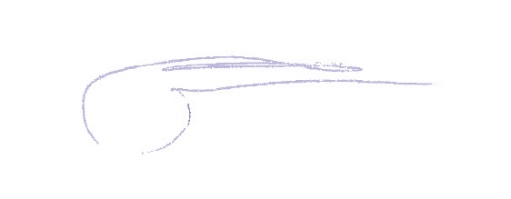 Alexander De Croo